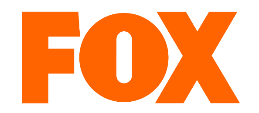 OBSADA „THE WALKING DEAD” ODWIEDZIŁA WARSZAWĘ!Spotkanie i panel dyskusyjny z fanami, wywiady z mediami i zwiedzanie warszawskiej starówki. Właśnie zakończył się #TWDEuroTour w Warszawie!W poniedziałek 6 marca, w ramach #TWDEuroTour, Alanna Masterson (Tara), Ross Marquand (Aaron), Seth Gilliam (Ojciec Gabriel) przyjechali do Warszawy na specjalnie zorganizowane przez FOX spotkanie z polskimi fanami. Oprócz panelu dyskusyjnego, który można było obejrzeć też na żywo na profilu facebookowym FOX Polska i premierowego pokazu 12 odcinka produkcji, zgormadzeni miłośnicy „The Walking Dead” mieli szansę na zrobienie zdjęć z obsadą oraz zdobycie cennych autografów. To jednak nie wszystko! Dzień później aktorzy odwiedzili studio Dzień dobry TVN, spotkali się z polskimi mediami, a także znaleźli czas, aby przejść się po warszawskiej starówce. W środę na pożegnanie Alanna Masterson wrzuciła wspólne zdjęcie zrobione z Sethem Gilliamem na lotnisku Chopina i podpisem „Polsko, nasi fani byli wspaniali!”.Europejska trasa #TWDEuroTour objęła 6 miast: Warszawę, Londyn, Amsterdam, Monachium, Lizbonę i Madryt.# # #O „The Walking Dead”„The Walking Dead” to ekranizacja kultowego komiksu autorstwa Roberta Kirkmana wydawanego przez Image Comics, która w ciągu ostatnich czterech sezonów zajmowała czołowe miejsce w rankingach jako najczęściej oglądany serial telewizyjny przez widzów w przedziale wiekowym 18-49 lat. Serial opowiada historię rozgrywającą się na przestrzeni miesięcy i lat w postapokaliptycznym świecie opanowanym przez zombie. Fabuła opiera się na losach garstki ocalałych, którzy pod wodzą szeryfa Ricka Grimesa wędrują w poszukiwaniu bezpiecznego miejsca do życia. „The Walking Dead” został uznany przez krytyków za „zadziwiający fenomen” (Variety). Producentami wykonawczymi serialu są: Scott M. Gimple, Kirkman, Gale Anne Hurd, David Alpert, Greg Nicotero i Tom Luse.# # #O stacji FOX FOX to kanał rozrywkowy poświęcony serialom pochodzącym z największych amerykańskich wytwórni. Produkcje emitowane na FOX można zobaczyć po raz pierwszy w Polsce, często nawet kilkanaście godzin po premierze w USA. FOX jest kanałem dynamicznym, odważnym i oryginalnym. To stacja pokazująca widzom wyjątkowe i przełomowe produkcje telewizyjne. # # #Kontakt prasowy:					
Izabella SiurdynaPR ManagerFOX Networks Grouptel. (+48 22) 378 27 94	+48 697 222 296e-mail: Izabella.siurdyna@fox.com